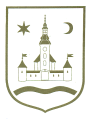 REPUBLIKA HRVATSKA					ZAGREBAČKA ŽUPANIJA	NACRTOPĆINA POKUPSKO            Općinsko vijeće						Temeljem članka 76. Zakona o sportu (NN 71/06, 150/08, 124/10, 124/11, 86/12, 94/13, 85/15, 19/16, 98/19, 47/20 i 77/20) ) i članka 33. Statuta Općine Pokupsko (Glasnik Zagrebačke županije, br. 11/13, 4/18, 10/20 i 33/20) Općinsko vijeće Općine Pokupsko na svojoj             sjednici održanoj dana                . godine donosiI. IZMJENE I DOPUNE PROGRAMAJAVNIH POTREBA U SPORTU OPĆINE POKUPSKO ZA 2020. GODINUČlanak 1.U Programu javnih potreba u sportu Općine Pokupsko za 2020. godinu ( u daljnjem tekstu: Program) mijenja se Članak 4. koji izmijenjen glasi:  „Za provođenje Programa osigurat će se sredstva u Proračunu Općine Pokupsko kako slijedi: Aktivnost A001313 – Sportske aktivnosti         	70.000,00 kuna,  Ukupno Program javnih potreba u sportu 	70.000,00 kuna.“Članak 2.Ove I. izmjene i dopune Programa stupaju na snagu danom donošenja, a objavit će se u Glasniku Zagrebačke županije. KLASA:  URBROJ:  U Pokupskom,                           . godine								Predsjednik Općinskog vijeća									   Stjepan Sučec